Säljare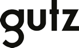 Säljarna/spelarna skapar egna inlogg på den länk som kontaktpersonen skickar ut till sitt lag och spelare.  När dom skapat egna inlogg kan dom logga in på gutz.se som säljareSäljarna tar upp order med hjälp av den vanliga eller digitala katalogen och lägger in dessa order på gutz.seMan lägger order genom att:Välja Ny orderFyll i kundens uppgifterVälj produktScrolla längst ner och välj lägg i varukorgNär försäljningen är slut efter 3 veckor så skickar ju kontaktpersonen in slut order och alla spelarna får färdig packade påsar med sina paket som man såltMan tar betalt när man delar ut paketen. 